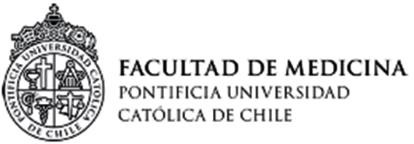 Carta de RecomendaciónA continuación usted encontrará el formato de Carta de Recomendación que deberá entregar a sus recomendadores (2) para que éstos llenen en su totalidad de la forma más completa y veraz posible.Informamos que los datos adulterados o falsos serán causales de eliminación a su postulación a éste y cualquier otro programa de la Pontificia Universidad Católica de Chile.ANTECEDENTES DEL POSTULANTE:2. Señale con una X el nivel de cada competencia que considera tiene el postulante:Fecha: 	Firma y timbre:  	Enviar documento en sobre cerrado indicando nombre y Programa de Magíster al que su recomendado se encuentra postulando, a la dirección Diagonal Paraguay 362 Piso -1, Santiago, oficina de Magíster, teléfono 223546810.Fecha:Nombre Recomendador:Profesión:Lugar de Trabajo:Dirección:Nombre:RUT:Grado Académico:Grado Académico:Lugar de Trabajo:Lugar de Trabajo:Función Desempeñada (Cargo):Función Desempeñada (Cargo):NivelCompetenciaMínimoMuy BajoBajoSuficienteBuenoMuy BuenoSobresalienteCapacidad de trabajo en equipoCapacidad para liderar gruposIniciativaCapacidad de InvestigaciónCapacidad de enfrentar desafíosInterés por los problemas colectivos